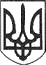 РЕШЕТИЛІВСЬКА МІСЬКА РАДАПОЛТАВСЬКОЇ ОБЛАСТІВИКОНАВЧИЙ КОМІТЕТРІШЕННЯ31 серпня 2020 року                                                                                         № 151Про плату за навчання в дитячій школі мистецтв Решетилівської міськоїради на 2020-2021 навчальний рік	Керуючись ст. 32 Закону України „Про місцеве самоврядування в Україні”, ст. 26 Закону України „Про позашкільну освіту”, Законом України „Про охорону дитинства”, постановою Кабінету Міністрів України від 06.05.2001 № 433 „Про затвердження переліку типів позашкільних навчальних закладів і Положення про позашкільний навчальний заклад”, наказом Міністерства культури України від 09.08.2018 року № 686 „Про затвердження Положення про мистецьку школу”, виконавчий комітет Решетилівської міської радиВИРІШИВ:	1. Затвердити Порядок встановлення розміру щомісячної плати за навчання в 2020-2021 навчальному році в дитячій школі мистецтв Решетилівської міської ради (Додаток 1).	2. Затвердити розрахунок вартості плати за навчання в 2020-2021 навчальному році в дитячій школі мистецтв Решетилівської міської ради з 01.09.2020 року (Додаток 2).	3. Затвердити розмір батьківської плати за навчання в 2020-2021 навчальному році в дитячій школі мистецтв Решетилівської міської ради з 01.09.2020 року (Додаток 3).	4. Встановити пільги щодо плати за навчання для окремих категорій учнів, а саме:	1) діти із багатодітних сімей;	2) діти із малозабезпечених сімей;	3) діти з інвалідністю; 	4) діти-сироти;	5) діти, позбавлені батьківського піклування;	6).діти учасників АТО/ООС, учасників бойових дій;	7) діти, батьки яких загинули (померли) під час проведення АТО/ООС.	5. При навчанні в дитячій школі мистецтв Решетилівської міської ради двох  дітей з однієї сімʼї, плата за навчання встановлюється з однієї дитини в розмірі 100 %, а з іншої — 50 %.	6. Пільги можуть надаватися лише відповідно одного із зазначених видів пільг за вибором батьків.	7..При навчанні дитини на двох і більше спеціальностях плата встановлюється в розмірі 100 % за кожну спеціальність.	8. Визнати таким, що втратило чинність рішення виконавчого комітету Решетилівської міської ради від 29.08.2019 № 128 „Про плату за навчання в дитячій школі мистецтв Решетилівської міської ради на 2019/2020 навчальний рік”.	9. Контроль за виконанням рішення покласти на відділ культури, молоді, спорту та туризму (Тітік М.С.).Секретар міської ради                                                                 О. А. ДядюноваКордубан М. В. 2 13 80Додаток 1до рішення виконавчого комітетуРешетилівської міської ради31.08.2020 № 151ПОРЯДОКвстановлення розміру щомісячної плати за навчання в 2020-2021 навчальному році в дитячій школі мистецтв Решетилівської міської ради	1. Порядок встановлення розміру щомісячної плати за навчання (далі - Порядок) в 2020-2021 навчальному році дитячій школі мистецтв Решетилівської міської ради (далі — школа) визначає механізм встановлення розміру плати за навчання, що зазначені в пункті 6 Переліку типів позашкільних навчальних закладів, затверджених постановою Кабінету Міністрів України від 06.05.2001 № 433.	2. У разі наявності в школі напрямів навчання або спеціальностей, які не увійшли до Типових навчальних планів, керівник, за погодженням із відділом культури, молоді, спорту та туризму виконавчого комітету Решетилівської міської ради відносить належність спеціальностей або напрямків навчання до однієї з категорій, визначених Типовим навчальним планом.	3. Цей порядок затверджує механізм внесення, використання батьківської плати за навчання, встановлення пільг по оплаті за навчання визначеним категоріям учнів, а також розміри батьківської плати за навчання у школі з таких спеціальностей:	- фортепіано, синтезатор, гітара;	- баян;	- скрипка;	- сольний спів;	- образотворче мистецтво;	- хореографія;	- бандура.	4. Порядок розроблений у відповідності до Бюджетного кодексу України, ст. 26 Закону України „Про позашкільну освіту”, постанови Кабінету Міністрів України від 06.05.2001 № 433 „Про затвердження переліку типів позашкільних навчальних закладів і Положення про позашкільний навчальний заклад”, наказу Міністерства культури України від 09.08.2018 року № 686 „Про затвердження Положення про мистецьку школу”.	5. Щомісячний розмір плати за навчання учнів встановлюється щороку перед новим навчальним роком виконавчим комітетом Решетилівської міської ради.	6. Встановлення розміру плати за навчання здійснюється на засадах диференційованого підходу залежно від престижності навчання за кожною групою музичних інструментів та за кожним напрямком навчання окремо, з урахуванням специфіки закладу.	7. Згідно з наказом Міністерства культури України, Міністерства фінансів України, Міністерства економічного розвитку України від 01.12.2015 №1004/1113/1556 „Про затвердження Порядку визначення вартості та надання платних послуг закладами культури, заснованими на державній та комунальній формі власності”, відповідно до Закону України „Про позашкільну освіту” та враховуючи різний соціальний та матеріальний стан батьків, діти яких навчаються в закладах культури, можуть надавати платні послуги на пільгових умовах, передбачених законодавством.	Право на безоплатне навчання мають такі категорії дітей:	- діти із багатодітних сімей;	- діти із малозабезпечених сімей;	- діти з інвалідністю; 	- діти-сироти;	- діти, позбавлені батьківського піклування;	-.діти учасників АТО/ООС, учасників бойових дій;	- діти, батьки яких загинули (померли) під час проведення АТО/ООС.	8. При навчанні в дитячій школі мистецтв Решетилівської міської ради двох дітей з однієї сімʼї, плата за навчання встановлюється з однієї дитини в розмірі 100 %, а з іншої — 50 %.	9..При навчанні дитини на двох і більше спеціальностях плата встановлюється в розмірі 100 % за кожну спеціальність.	10. Пільги надаються на підставі поданих батьками, опікунами, особами, що їх замінюють, документів, затверджених цим Порядком, відповідно до статусу, що дає право на пільги (додаток до Порядку). Пільги надаються з 01 числа місяця, наступного за місяцем звернення щодо встановлення пільги.	11..Передбачені цим Порядком пільги можуть надаватися лише відповідно одного із зазначених видів пільг за вибором батьків.	12. Плата за навчання у школі вноситься протягом навчального року до 15 числа кожного місяця за поточний місяць. Батьки предʼявляють оплачену квитанцію викладачу.	13. Учні, батьки яких не внесли плату за навчання до 15 числа наступного місяця, до занять не допускаються, а при систематичному порушенні терміну оплати (більше двох місяців) підлягають відрахуванню зі школи. Стягнення заборгованості по платі за навчання може вирішуватися в порядку, передбаченому чинним законодавством.	14. Учні, які були відраховані зі школи за систематичне порушення терміну оплати за навчання, можуть бути зараховані до школи тільки з початку нового навчального року.	15. Плата за навчання не справляється з дітей, які не відвідували заняття один місяць або більше по причині хвороби, лікування в санаторних умовах та з інших поважних причин.	16. Кошти, отримані як плата за навчання використовуються на розвиток і покращення матеріально-технічної бази школи, оплату комунальних послуг та енергоносіїв, відрядження, оплату послуг (крім комунальних) та придбання подарунків для заохочення талановитих учнів.	17. Облік видатків та надходжень школи покладається на фінансовий відділ виконавчого комітету Решетилівської міської ради.Начальник відділу культури, молоді, спорту та туризму                                                                                  М.С. ТітікДодатокдо Порядку встановлення розміру щомісячної плати за навчання в 2020-2021 навчальному році в дитячій школі мистецтв Решетилівської міської радиПЕРЕЛІКдокументів, необхідних для отримання пільг із плати за навчання в дитячій школі мистецтв Решетилівської міської ради	1. Для дітей із багатодітних сімей:	- заява батька чи матері або особи, яка їх замінює;	- свідоцтво про народження дитини (копія);	- довідка про склад сімʼї;	-.посвідчення дитини із багатодітної сімʼї (у разі відсутності             посвідчення - довідка за місцем проживання дитини, що підтверджує статус дитини з багатодітної сімʼї) (копія).	2. Для дітей із малозабезпечених сімей:	-  заява батька чи матері або особи, яка їх замінює;	- свідоцтво про народження дитини (копія);	-.довідка органу соціального захисту про визначення допомоги малозабезпеченій сімʼї відповідного терміну дії (оригінал та копія).	3. Для дітей з інвалідністю:	- заява батька чи матері або особи, яка їх замінює;	- свідоцтво про народження дитини (копія);	- довідка про інвалідність (копія);- медична довідка про те, що дитина може навчатися за обраним фахом.	4. Для дітей-сиріт і дітей, позбавлених батьківського піклування:	- заява опікуна;	- свідоцтво про народження дитини (копія);	- рішення про призначення опіки чи піклування (копія).	5. Для дітей учасників АТО/ООС, учасників бойових дій:	- заява батька чи матері або особи, яка їх замінює;	- свідоцтво про народження дитини (копія);- посвідчення учасника АТО/ООС або посвідчення учасника бойових дій.	6. Для дітей, батьки яких загинули (померли) під час проведення АТО/ООС:	- заява батька чи матері або особи, яка їх замінює;	- свідоцтво про народження дитини (копія);- документ, що підтверджує факт та причину загибелі батька чи матері (копія).	7. Для дітей з однієї сімʼї, які одночасно навчаються в школі:	- заява батька чи матері або особи, яка їх замінює;	- свідоцтво про народження дитини (копія);	- довідка про склад сімʼї.	8. Для дітей, які не відвідували заняття один місяць або більше по причині хвороби, лікування в санаторних умовах та з інших поважних причин:	- заява батька чи матері або особи, яка їх замінює;	- свідоцтво про народження дитини (копія);	- довідка медичної установи, у якій зафіксовано період лікування.Начальник відділу культури, молоді, спорту та туризму                                                                                  М.С. ТітікДодаток 2до рішення виконавчого комітетуРешетилівської міської ради31.08.2020 № 151РОЗРАХУНОК вартості плати за навчання в 2020-2021 навчальному році в дитячій школі мистецтв Решетилівської міської ради з 01.09.2020 року	Встановлення вартості платної послуги здійснюється на базі економічно обгрунтованих витрат, повʼязаних з її наданням. Школа самостійно визначає калькуляційну одиницю за кожною платною послугою, щодо якої здійснюється розрахунок вартості, згідно розрахунку, по тим спеціальностям,які складають більшу частину від загального континенту. Плата за навчання учнів по тим спеціальностям, які складають меншу частину від загального контингенту, встановлюється диференційовано в залежності від попиту.	Розмір плати за надання конкретної послуги в школі визначається на підставі її вартості, що розраховується на весь строк її надання та у повному обсязі. 	Собівартість платної послуги за навчання є витрати на оплату праці викладачів, які безпосередньо надають послуги.	Витрати на заробітну платусередня вартість за 45 хв. робочого часу викладача:4723,00 грн./166 год. х 45 хв​/60хв = 21,34 грн.4723, 00 грн. - мінімальний місячний оклад за місяць.166 год. - середня норма відпрацьованих годин за місяць, враховуючи час навчального педнавантаження.Кількість занять на місяць — 8 уроків.Усього місячна вартість занять (8 уроків) — 18,74х8 = 170 грн.	Загальна місячна вартість батьківської плати за навчання учнів по тим спеціальностям, які складають меншу частину від загального контингенту за спеціальностями (скрипка, баян, бандура, сольний спів, синтезатор, образотворче мистецтво та по класу духових інструментів) встановлюється диференційовано в меншому розмірі від суми калькуляції за основними видами предметів. 	За рахунок місцевого бюджету оплачується 41 % від місячної вартості занять в дитячій школі мистецтв Решетилівської міської ради.Начальник відділу культури, молоді, спорту та туризму                                                                                      М.С. ТітікДодаток 3до рішення виконавчого комітетуРешетилівської міської ради31.08.2020 № 151РОЗМІР батьківської плати за навчання  в 2020-2021 навчальному році в дитячій школі мистецтв Решетилівської міської ради з 01.09.2020 року1. Щомісячний розмір батьківської плати за навчання в 2020-2021 навчальному році в дитячій школі мистецтв Решетилівської міської ради:- фортепіано — 100 грн.;- скрипка — 70 грн.;- баян — 80 грн.;- гітара — 100 грн.;- бандура — 70 грн.;- клас духових інструментів — 60 грн.;- сольний спів — 80 грн.;- синтезатор — 80 грн;- хореографія — 100 грн.;- образотворче мистецтво — 70 грн.Начальник відділу культури, молоді, спорту та туризму                                                                                   М.С. Тітік